1.9	à examiner, sur la base des résultats des études de l'UIT-R:1.9.2	les modifications à apporter au Règlement des radiocommunications, y compris de nouvelles attributions de fréquences au service mobile maritime par satellite (Terre vers espace et espace vers Terre), de préférence dans les bandes de fréquences 156,0125-157,4375 MHz et 160,6125-162,0375 MHz de l'Appendice 18, pour pouvoir exploiter une nouvelle composante satellite du système d'échange de données en ondes métriques (VDES), tout en garantissant que cette composante ne dégradera pas le fonctionnement de la composante de Terre actuelle du système VDES, des applications de messages propres aux applications (ASM) et AIS, et n'imposera pas de contraintes supplémentaires aux services existants dans ces bandes de fréquences et dans les bandes de fréquences adjacentes comme indiqué aux points d) et e) du reconnaissant de la Résolution 360 (Rév.CMR-15);IntroductionCompte tenu des études réalisées lors de la période d'études actuelle, la CEPT propose d'apporter les modifications ci-après au Règlement des radiocommunications (RR) afin d'introduire la composante satellite (VDE-SAT) du système d'échange de données en ondes métriques (VDES), pour faciliter l'évolution numérique des communications maritimes.Il est proposé de faire une nouvelle attribution à titre primaire au service mobile maritime par satellite (SMMS) (Terre vers espace), dans les bandes de fréquences 157,1875-157,3375 MHz et 161,7875-161,9375 MHz. Ces deux bandes de fréquences correspondent aux voies 24, 84, 25, 85, 26 et 86 de l'Appendice 18 du RR. Dans le contexte du système VDES, les voies 26 et 86 sont identifiées pour les communications navire-satellite (liaison montante VDE-SAT). Les voies 24, 84, 25 et 85 sont identifiées pour la composante de Terre du système VDES (VDE-TER), mais les communications navire-satellite (liaison montante VDE-SAT) sont possibles, sans que des contraintes soient imposées au système VDE-TER.En outre, il est proposé de faire une nouvelle attribution à titre primaire au service mobile maritime par satellite (espace vers Terre) dans la bande de fréquences 160,9625-161,4875 MHz, qui est identifiée pour les communications satellite-navire (liaison descendante VDE-SAT).La coordination entre les stations spatiales du SMMS (espace vers Terre) ayant des assignations dans la bande de fréquences 160,9625-161,4875 MHz et les services de Terre est traitée dans le numéro 9.14 du RR, qui fait l'objet du nouveau renvoi 5.A192. Par ailleurs, il est proposé de modifier les numéros 5.208A et 5.208B du RR et l'Annexe 1 de la Résolution 739 (Rév.CMR-15), afin de garantir la protection du service de radioastronomie (SRA) dans les bandes de fréquences 150,05-153 MHz et 322-328,6 MHz. La présente proposition s'appuie sur les études présentées dans le Rapport UIT-R M.2435-0 et correspond à la Méthode B (option 1) du Rapport de la RPC.PropositionsARTICLE 5Attribution des bandes de fréquencesSection IV – Tableau d'attribution des bandes de fréquences
(Voir le numéro 2.1)
MOD	EUR/16A9A2/1#50295148-161,9375 MHzMotifs:	La modification ci-dessus consiste à ajouter des attributions à titre primaire au service mobile maritime par satellite (Terre vers espace) dans les bandes de fréquences 157,1875-157,3375 MHz et 161,7875-161,9375 MHz ainsi qu'une attribution à titre primaire au service mobile maritime par satellite (espace vers Terre) dans la bande de fréquences 160,9625-161,4875 MHz. MOD	EUR/16A9A2/2#502985.208A	En assignant des fréquences aux stations spatiales du service mobile par satellite dans les bandes 137-138 MHz, 387-390 MHz et 400,15-401 MHz, les administrations doivent prendre toutes les mesures pratiquement réalisables pour protéger le service de radioastronomie dans les bandes 150,05-153 MHz, 322-328,6 MHz, 406,1-410 MHz et 608-614 MHz contre les brouillages préjudiciables dus à des rayonnements non désirés dans la Recommandation UIT-R.     (CMR-)Motifs:	Il est proposé d'apporter la modification ci-dessus pour garantir la protection du service de radioastronomie (SRA).MOD	EUR/16A9A2/3#502995.208B*	Dans les bandes de fréquences:	137-138 MHz,
	387-390 MHz,
	400,15-401 MHz,
	1 452-1 492 MHz,
	1 525-1 610 MHz,
	1 613,8-1 626,5 MHz,
	2 655-2 690 MHz,
	21,4-22 GHz,la Résolution 739 (Rév.CMR-) s'applique.     (CMR-)Motifs:	Il est proposé d'apporter la modification ci-dessus pour garantir la protection du service de radioastronomie (SRA).MOD	EUR/16A9A2/4#502965.228AA	L'utilisation des bandes de fréquences 161,9375-161,9625 MHz et 161,9875-162,0125 MHz par le service mobile maritime par satellite (Terre vers espace) est limitée aux systèmes fonctionnant conformément à l'Appendice 18.    (CMR-)Motifs:	Conformément à la modification ci-dessus, l'attribution au SMMS (Terre vers espace) pour le système VDE-SAT, comme décrit dans le Rapport UIT-R M.2435-0, devrait être exploitée conformément à l'Appendice 18 du RR. ADD	EUR/16A9A2/5#502975.A192	L'utilisation de la bande de fréquences 160,9625-161,4875 MHz par le service mobile maritime par satellite (espace vers Terre) est limitée aux systèmes non OSG fonctionnant conformément à la version la plus récente de la Recommandation UIT-R M.2092. Cette utilisation est assujettie à l'application des dispositions du numéro 9.14, et les stations terriennes de navire de réception ne doivent pas demander à être protégées vis-à-vis des stations d'émission du service mobile terrestre.     (CMR-19)Motifs:	Conformément à la modification ci-dessus, l'attribution au SMMS (espace vers Terre) pour le système VDE-SAT, comme décrit dans le Rapport UIT-R M.2435-0, devrait être exploitée conformément à la version la plus récente de la Recommandation UIT-R M.2092. Dans ce nouveau renvoi, il est également précisé que la coordination entre le SMMS (espace vers Terre) et les services de Terre est assujettie à l'application des dispositions du numéro 9.14 du RR. Les stations de navire VDES à portée des infrastructures terrestres devraient utiliser la composante de Terre du système VDES et ne doivent pas demander à être protégées vis-à-vis des émissions des stations du service mobile terrestre utilisant la bande de fréquences en question. MOD	EUR/16A9A2/6#50303APPENDICE 5 (Rév.CMR-)Identification des administrations avec lesquelles la coordination doit être
effectuée ou un accord recherché au titre des dispositions de l'Article 9MOD	EUR/16A9A2/7#50304TABLEAU 5-1     (Rév.CMR-19) Conditions techniques régissant la coordination
(voir l'Article 9)...TABLEAU 5-1 (suite)      (Rév.CMR-)Motifs:	La modification ci-dessus définit un seuil de coordination dans le Tableau 5-1 lorsqu'il est fait référence au numéro 9.14 du RR pour la liaison descendante VDE-SAT, afin de garantir la compatibilité avec les services de Terre. Le gabarit du seuil de coordination est défini dans la Recommandation UIT-R M.2092-0 et conforme aux conclusions des études figurant dans le Rapport UIT-R M.2435-0.MOD	EUR/16A9A2/8#50300APPENDICE 18 (RÉV.CMR-)Tableau des fréquences d'émission dans la bande d'ondes métriques
attribuée au service mobile maritime(Voir l'Article 52)…Remarques relatives au TableauRemarques générales…Remarques particulières...w)	Dans les Régions 1 et 3:	bandes de fréquences  MHz et  MHz (correspondant aux voies: 24, 84, 25, 85, 26 et 86) sont identifiées pour le système d'échange de données en ondes métriques (VDES)décrit dans la version la plus récente de la Recommandation UIT-R M.2092. administrations qui le souhaitent peuvent également utiliser ces bandes de fréquences pour la modulation analogique décrite dans la version la plus récente de la Recommandation UIT-R M.1084, sous réserve de ne pas causer de brouillages préjudiciables à d'autres stations du service mobile maritime utilisant des émissions à modulation numérique, ni de demander de protection vis-à-vis de ces stations, et sous réserve d'une coordination avec les administrations affectées.     (CMR-)wa)	Dans les Régions 1 et 3:	bandes de fréquences  MHz et  MHz (correspondant aux voies: 80, 21, 81 et 22) sont identifiées pour être utilisées par les systèmes numériques décrits dans la version la plus récente de la Recommandation UIT-R M.1842 combinant plusieurs voies contiguës de 25 kHz. 	bandes de fréquences  MHz et  MHz (correspondant aux voies: 23 et 83) sont identifiées pour être utilisées par les systèmes numériques décrits dans la version la plus récente de la Recommandation UIT-R M.1842 combinant deux voies contiguës de 25 kHz. 	 fréquences 157,125 MHz et 161,725 MHz (correspondant à la voie: 82) sont identifiées pour être utilisées par les systèmes numériques décrits dans la version la plus récente de la Recommandation UIT-R M.1842. 	Les administrations qui le souhaitent peuvent également utiliser les bandes de fréquences  MHz et  MHz (correspondant aux voies: 80, 21, 81, 22, 82, 23 et 83) pour la modulation analogique décrite dans la version la plus récente de la Recommandation UIT-R M.1084, sous réserve de ne pas demander de protection vis-à-vis des autres stations du service mobile maritime utilisant des émissions à modulation numérique, et sous réserve d'une coordination avec les administrations affectées.     (CMR-)...xx)	voies 24, 84, 25 et 85  être regroupés pour constituer  voie  une largeur de bande de 100 kHzdans la version la plus récente de la Recommandation UIT-R M.2092.     (CMR-)...	 voies  subdivisée en deux voies simplex. Les voies ASM 1 et ASM 2 sont utilisées pour des messages propres aux applications (ASM), comme indiqué dans la version la plus récente de la Recommandation UIT-R M.2092.      (CMR-)...zz)	voies 1027,1028, 87 et 88  utilisées comme des voies analogiques à une seule fréquence pour les opérations portuaires et les mouvements des navires.     (CMR-)Motifs:	Notes a) à mm), n) à v) et y): Aucune modification, étant donné que ces notes ne relèvent pas de ce point de l'ordre du jour.
Notes wa), xx), z) et zz): Modifications visant à mettre à jour le Règlement des radiocommunications.
Notes ww), x) et zx): Aucune modification, étant donné que ces notes ne s'appliquent à aucun pays de la CEPT.
Note w): Modifications visant à mettre à jour le RR et à introduire la composante satellite du système VDES (VDE-SAT) dans l'Appendice 18 dans les tronçons inférieur et supérieur des voies 24, 84, 25, 85, 26 et 86 pour les communications navire-satellite (liaison montante VDE-SAT), conformément à la version la plus récente de la Recommandation UIT-R M.2092.SUP	EUR/16A9A2/9#50294RÉSOLUTION 360 (Rév.CMR-15)Examen des dispositions réglementaires et des attributions de fréquences au service mobile maritime par satellite pour permettre l'exploitation de la composante satellite du système d'échange de données en ondes 
métriques et l'amélioration des radiocommunications maritimesMotifs:	Il est proposé de supprimer la Résolution 360 (CMR-15), étant donné qu'elle sera inutile lorsque les dispositions réglementaires et les attributions de fréquences au service mobile maritime par satellite nécessaires pour permettre l'exploitation de la composante satellite du système VDES (VDE-SAT) auront été approuvées par la CMR-19.MOD	EUR/16A9A2/10#50301RÉSOLUTION 739 (RÉV.CMR-)Compatibilité entre le service de radioastronomie et
les services spatiaux actifs dans certaines bandes
de fréquences adjacentes ou voisinesLa Conférence mondiale des radiocommunications (),...MOD	EUR/16A9A2/11#50301...ANNEXE 1 DE LA RÉSOLUTION 739 (Rév.CMR-)Niveaux de seuil des rayonnements non désirésTABLEau 1-2Niveaux de seuil d'epfd(1) pour les rayonnements non désirés provenant de l'ensemble des stations spatiales
d'un système à satellites non OSG sur le site d'une station de radioastronomie Motifs:	Il est proposé d'apporter la modification ci-dessus pour garantir la protection du service de radioastronomie (SRA).______________Conférence mondiale des radiocommunications (CMR-19)
Charm el-Cheikh, Égypte, 28 octobre – 22 novembre 2019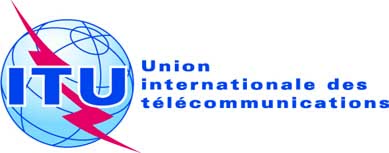 SÉANCE PLÉNIÈREAddendum 2 au
Document 16(Add.9)-F4 octobre 2019Original: anglaisPropositions européennes communesPropositions européennes communesPropositions pour les travaux de la conférencePropositions pour les travaux de la conférencePoint 1.9.2 de l'ordre du jourPoint 1.9.2 de l'ordre du jourAttribution aux servicesAttribution aux servicesAttribution aux servicesRégion 1Région 2Région 3156,8375-FIXEMOBILE sauf mobile aéronautique156,8375-		FIXE		MOBILE156,8375-		FIXE		MOBILE5.226  		5.226  		5.226  -FIXEMOBILE sauf mobile aéronautique-		FIXE		MOBILE-		FIXE		MOBILE5.226		5.226		5.226-FIXEMOBILE sauf mobile aéronautique-		FIXE		MOBILE-		FIXE		MOBILE5.226		5.226		5.226-FIXEMOBILE sauf mobile aéronautique-		FIXE		MOBILE-		FIXE		MOBILE5.226		5.226		5.226-FIXEMOBILE sauf mobile aéronautique-		FIXE		MOBILE-		FIXE		MOBILE5.226  		5.226  		5.226  -161,9375FIXEMOBILE sauf mobile aéronautique-161,9375		FIXE		MOBILE-161,9375		FIXE		MOBILE5.226		5.226		5.226Référence de
l'Article 9CasBandes de fréquences 
(et Région) du service pour lequel la coordination est recherchéeSeuil/conditionMéthode de calculObservationsN° 9.14
Non OSG/
de Terre, OSG/
de TerreStation spatiale d'un réseau à satellite dans les bandes de fréquences pour lesquelles un renvoi fait référence au numéro 9.11A ou 9.14, par rapport à des stations de services de Terre lorsque le ou les seuils sont dépassés1)	Bandes de fréquences pour lesquelles un renvoi fait référence au numéro 9.11A ou

2)	11,7-12,2 GHz 
(SFS OSG en Région 2)3)	5 030-5 091 MHz1)	Voir le § 1 de l'Annexe 1 du présent Appendice; dans les bandes indiquées au numéro 5.414A, les conditions d'application du numéro 9.14 sont énoncées en détail dans le numéro 5.414A pour les réseaux du SMS ou2)	Dans la bande 11,7-12,2 GHz (SFS OSG en Région 2):
–124 dB(W/(m2 · MHz)) pour 0°  θ  5
–124 + 0,5 (θ – 5) dB(W/(m2 · MHz))
pour 5° < θ  25°
–114 dB(W/(m2 · MHz)) pour θ > 25°
où θ est l'angle d'arrivée de l'onde incidente au-dessus du plan horizontal (degrés)3) 	Chevauchement des largeurs de bande1)	Voir le § 1 de l'Annexe 1 du présent AppendiceNuméros
des voiesRemarquesFréquences d'émission
(MHz)Fréquences d'émission
(MHz)Navire-
navireOpérations portuaires et mouvement des naviresOpérations portuaires et mouvement des naviresCorrespon-dance
publiqueNuméros
des voiesRemarquesDepuis des stations de navireDepuis des stations côtièresNavire-
navireUne
fréquenceDeux fréquencesCorrespon-dance
publique…/……/……/……/……/……/……/……/…80y), wa)157,025161,625xxx21y), wa)157,050161,650xxx81y), wa)157,075161,675xxx22 y), wa)157,100161,700xxx82x), y), wa)157,125161,725xxx23x), y), wa)157,150161,750xxx83x), y), wa)157,175161,775xxx24w), ww, x), xx)157,200161,800xxx1024w), ww), x),  xx)157,2002024w), ww), x), xx)161,800161,800x 
(numérique uniquement)84w), ww, x), xx)157,225161,825xxx1084w), ww), x), xx)157,2252084w), ww), x), xx)161,825161,825x 
(numérique uniquement)25w), ww, x), xx)157,250161,850xxx1025w), ww), x), xx)157,2502025w), ww), x), xx)161,850161,850x 
(numérique uniquement)85w), ww, x), xx)157,275161,875xxx1085w), ww), x), xx)157,2752085w), ww), x), xx)161,875161,875x 
(numérique uniquement)26w), ww, x),157,300161,900xxx1026w), ww), x)157,3002026w), ww), x)161,90086w), ww, x)157,325161,925xxx1086w), ww), x)157,3252086w), ww), x)161,92527z), zx)157,350161,950xx1027zz)157,350157,350x2027*z)161,950161,95087zz)157,375157,375x28z), zx)157,400162,000xx1028zz)157,400157,400x2028*z)162,000162,00088zz)157,425157,425xAIS 1f), l), p)161,975161,975AIS 2f), l), p)162,025162,025*	A partir du 1er janvier 2019, la voie 2027 sera désignée sous le nom ASM 1 et la voie 2028 sera désignée sous le nom ASM 2.*	A partir du 1er janvier 2019, la voie 2027 sera désignée sous le nom ASM 1 et la voie 2028 sera désignée sous le nom ASM 2.*	A partir du 1er janvier 2019, la voie 2027 sera désignée sous le nom ASM 1 et la voie 2028 sera désignée sous le nom ASM 2.*	A partir du 1er janvier 2019, la voie 2027 sera désignée sous le nom ASM 1 et la voie 2028 sera désignée sous le nom ASM 2.*	A partir du 1er janvier 2019, la voie 2027 sera désignée sous le nom ASM 1 et la voie 2028 sera désignée sous le nom ASM 2.*	A partir du 1er janvier 2019, la voie 2027 sera désignée sous le nom ASM 1 et la voie 2028 sera désignée sous le nom ASM 2.*	A partir du 1er janvier 2019, la voie 2027 sera désignée sous le nom ASM 1 et la voie 2028 sera désignée sous le nom ASM 2.*	A partir du 1er janvier 2019, la voie 2027 sera désignée sous le nom ASM 1 et la voie 2028 sera désignée sous le nom ASM 2.Services spatiauxBande de fréquences attribuée aux services spatiauxBande de fréquences attribuée 
au service de radioastronomieObservation du 
continuum, monoparaboleObservation du 
continuum, monoparaboleObservation des raies spectrales, monoparaboleObservation des raies spectrales, monoparaboleVLBIVLBICondition d'application:
Renseignements API reçus par le Bureau après l'entrée en vigueur des Actes finals de la:Services spatiauxBande de fréquences attribuée aux services spatiauxBande de fréquences attribuée 
au service de radioastronomieepfd(2)Largeur de 
bande de référenceepfd(2)Largeur de bande de référenceepfd(2)Largeur de bande de référenceCondition d'application:
Renseignements API reçus par le Bureau après l'entrée en vigueur des Actes finals de la:Services spatiaux(MHz)(MHz)(dB(W/m2))(MHz)(dB(W/m2))(kHz)(dB(W/m2))(kHz)Condition d'application:
Renseignements API reçus par le Bureau après l'entrée en vigueur des Actes finals de la:SMS (espace vers Terre)137-138150,05-153–2382,95SOSOSOSOCMR-07SMS (espace vers Terre)387-390322-328,6–2406,6–25510–22810CMR-07SMS (espace vers Terre)400,15-401406,1-410–2423,9SOSOSOSOCMR-07SMS (espace vers Terre)1 525-1 5591 400-1 427–24327–25920–22920CMR-07SRNS (espace vers Terre)(3)1 559-1 6101 610,6-1 613,8SOSO–25820–23020CMR-07SMS (espace vers Terre)1 525-1 5591 610,6-1 613,8SOSO–25820–23020CMR-07SMS (espace vers Terre)1 613,8-1 626,51 610,6-1 613,8SOSO–25820–23020CMR-03